Аппликация «Открытка к 9 мая»

Цель: Учить детей изготавливать открытку.Задачи: учить вырезать форму деталей по контуру из сложенного листа; закреплять умение работать с клеем и ножницами, развивать эстетические чувства, чувство композиции, аккуратность; развивать желание дарить подарки, чувство патриотизма.
Назначение: подарок.
Материалы: двусторонняя цветная бумага, клей, ножницы обычные, зеленый фломастер, светлый картон формата А4.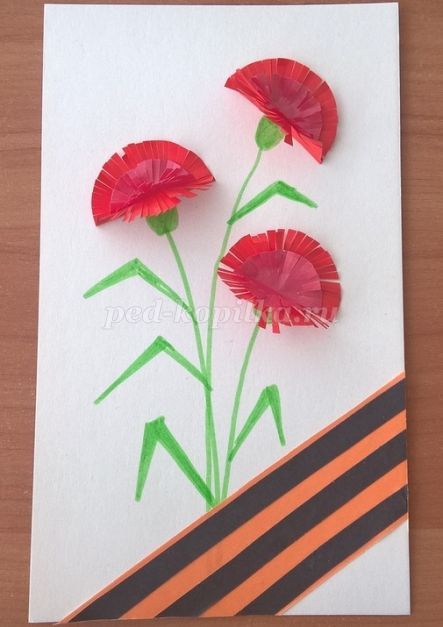 Ход работыИз двусторонней красной бумаги сложенной пополам вырезаем три паолукруга примерно 5 см в диаметре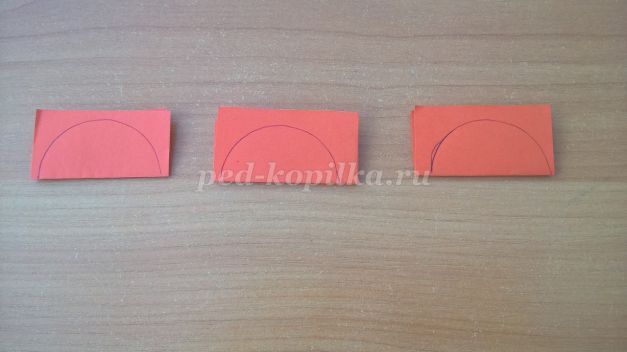 
По краям разрезаем "бахрому"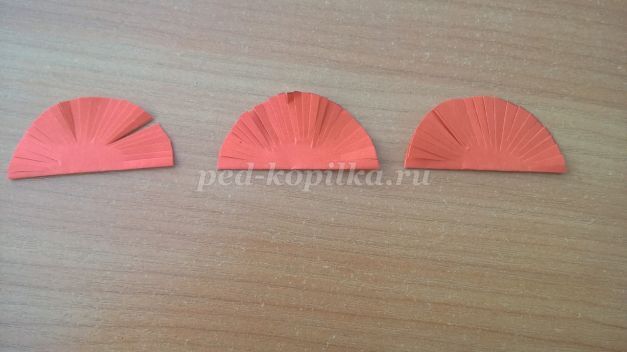 Разворачиваем - должны получиться три вот таких цветочка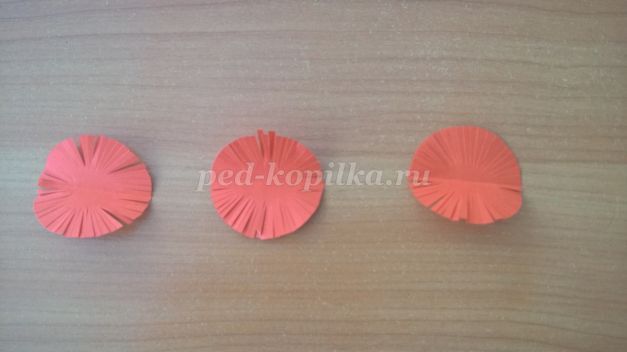 
Делаем еще три подобных цветочка меньшего диаметра другого оттенка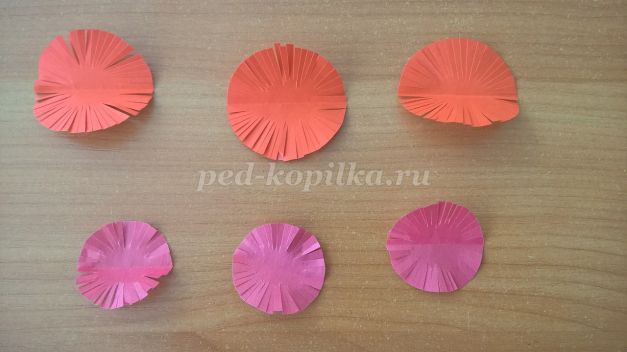 
Вкладываем их друг в друга, розовые приклеиваем одной стороной к красным, а красные - одной стороной к основе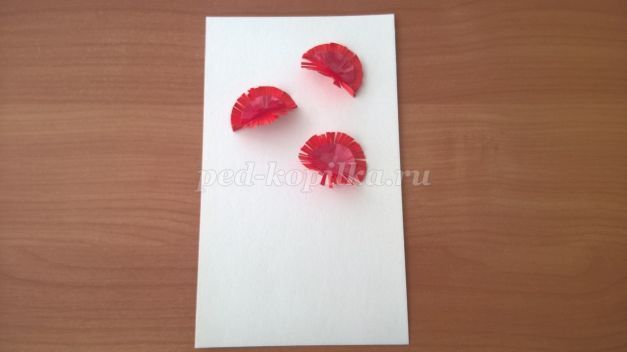 
зеленым фломастером рисуем чашелистники-стаканчики и стебельки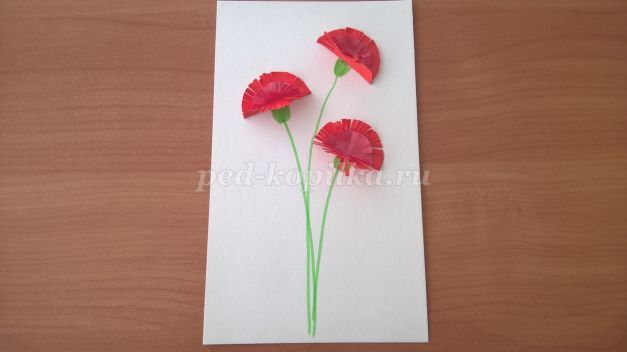 
Стебельки украшаем листиками, по форме они напоминают два узких треугольника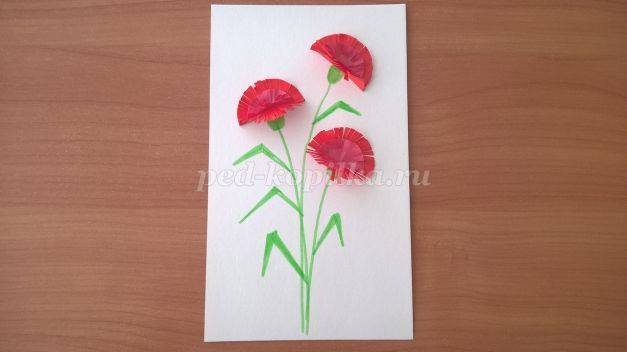 
Приклеиваем по диагонали в нижней части открытки полоску оранжевой бумаги примерно 4 см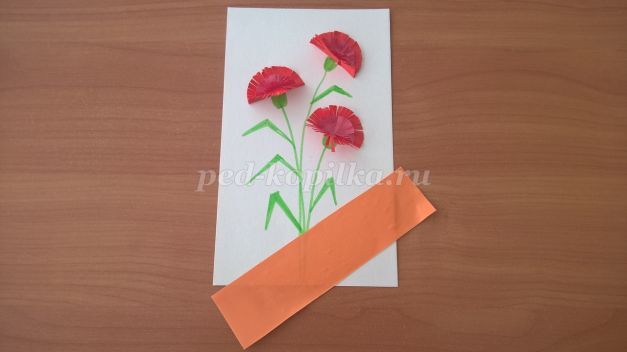 
К краям немного отступив приклеиваем черные полоски и одну по середине.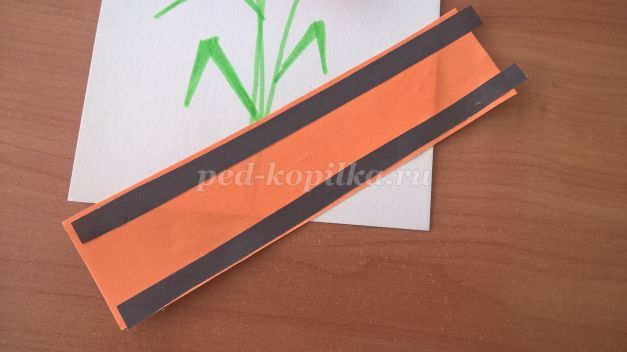 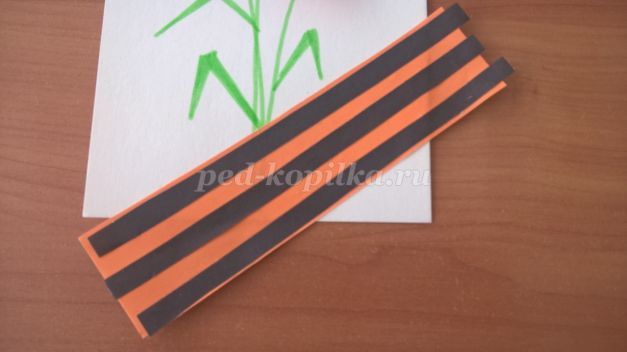 
Обрезаем лишнее -готово!  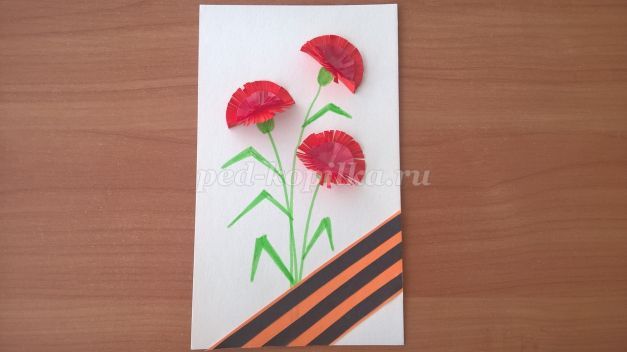 